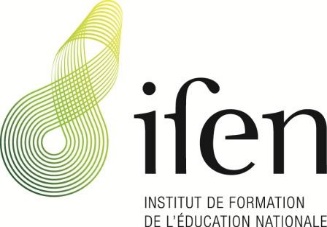 Stage des enseignant/e/s de l’enseignement secondaire,  de la formation d’adultes, des Centres de compétences et du Centre socio-éducatif de l’ÉtatPROMOTION ______________BILAN FORMATIF DE L’ACCOMPAGNEMENTGrille d’évaluation des compétences professionnelles -BILAN FORMATIF ET GRILLE D’ÉVALUATION DES COMPÉTENCES PROFESSIONNELLES Contexte et objectifAu cours du stage, le/la conseiller/-ère pédagogique et le/la conseiller/-ère didactique de chaque enseignant/e-stagiaire réalisent un ou plusieurs bilans formatifs en vue d’évaluer l’évolution de ses compétences professionnelles. Ce bilan formatif s'appuie sur les éléments suivants :le travail réalisé dans le cadre de son accompagnement ;ses positionnements réalisés dans le cadre du module 2 ;son plan d'action : définition, mise en œuvre, évaluation et évolution ;ses productions écrites évaluées jusqu'alors ;une visite de classe effectuée en amont du bilan formatif par le/la conseiller/-ère pédagogique et le/la conseiller/-ère didactique.Ce bilan prend la forme d'un échange formatif entre le/la conseiller/-ère pédagogique, le conseiller/-ère didactique et l’enseignant/e-stagiaire.Ce bilan formatif suit une logique de régulation. Il vise à soutenir le processus de professionnalisation de l’enseignant/e-stagiaire, à l’aider à faire le point sur l'évolution de ses compétences dans le but de se rapprocher au plus près de ses objectifs de formation (plan d'action). Partie intégrante de l’accompagnement de l’enseignant/e-stagiaire, ce bilan s'inscrit dans le cadre d'une relation d'aide et d'un travail coopératif.La grille d'évaluation des compétences professionnelles constitue une trace écrite de ce bilan.La même grille est complétée à chaque nouveau bilan formatif. Un seul et même document rend ainsi compte de l’évolution des compétences professionnelles de l’enseignant/e-stagiaire au cours d’une année de stage.La grille d'évaluation des compétences professionnelles n’est pas cotée, elle ne se voit donc pas attribuer de note. Elle fait cependant partie des éléments pris en compte dans le cadre de l’évaluation du bilan du portfolio.Critères d’évaluationLa grille d'évaluation des compétences professionnelles compte 43 compétences. L’évaluation de chaque compétence, sur base des critères ci-dessous, reflète le niveau d’acquisition ou de maîtrise de la compétence à un moment donné. 0 = Insuffisant :	l’enseignant/e-stagiaire n’a pas développé la compétence1 = Insuffisant :	l’enseignant/e-stagiaire présente des fragilités importantes dans le développement de la compétence2 = Satisfaisant :	l’enseignant/e-stagiaire a développé de manière suffisante la compétence3 = Bien :		l’enseignant/e-stagiaire maîtrise la compétence4 = Très bien :	l’enseignant/e-stagiaire a atteint un niveau élevé dans la maîtrise de la compétence5 = Excellent :	l’enseignant/e-stagiaire maîtrise la compétence au-delà des attentes requises Modalités d’évaluation du bilan formatif  1. La  grille d’évaluation des compétences professionnellesLa grille d’évaluation des compétences professionnelles est un outil à caractère formatif qui rend compte du processus d’apprentissage des pratiques professionnelles dans le cadre de l’accompagnement.Cette grille d’évaluation s’appuie sur une sélection ciblée de compétences issue du référentiel de compétences professionnelles pour les stages. Des indicateurs sont proposés pour la plupart des compétences. Les indicateurs constituent des signes observables de la pratique professionnelle et permettent d’évaluer le degré de maîtrise d’une compétence. Ces indicateurs constituent un guide. Ils ne revêtent pas un caractère exhaustif et peuvent être adaptés selon le contexte donné. Toutefois ces adaptations doivent être en corrélation avec les indicateurs initialement proposés par l’IFEN. Avant la visite conjointe de classe, le/la conseiller/-ère pédagogique remplit la grille d’évaluation et la transmet au/à la conseiller/-ère didactique. Il n’est pas demandé d’évaluer toutes les compétences. Une ou plusieurs compétences peuvent ne pas être prises en compte en fonction du contexte et de la réalité professionnelle de l’enseignant/e-stagiaire. L’absence d’évaluation d’une compétence peut être motivée par un commentaire.Les commentaires sont à l’attention de l’enseignant/e-stagiaire. Ils doivent mettre en évidence des éléments pertinents afin de lui permettre de progresser sur des points ciblés liés à sa pratique. Une couleur différente peut être utilisée à chaque nouveau bilan.Cette grille est finalisée par le/la conseiller/-ère pédagogique et le/la conseiller/-ère didactique à la suite de la visite de classe et de l’entretien du bilan formatif. La grille finalisée doit être le reflet du contenu de l’entretien et reprendre les conclusions qui ont été énoncées. La grille finalisée est transmise par le/la conseiller/-ère didactique au/à la conseiller/-ère pédagogique et à l’enseignant/e-stagiaire soit sous format papier soit sous format PDF (nom du document : nom.prénom.bilan-formatif). L’enseignant/e-stagiaire l’insère ensuite dans son portfolio.2. La visite conjointe du/de la conseiller/ère pédagogique et du/de la conseiller/ère pédagogique didactiqueEntre le mois de novembre et le mois d’avril le/la conseiller/-ère didactique organise, en concertation avec le/la conseiller/-ère pédagogique et l’enseignant/e-stagiaire, une ou plusieurs visites dans une des classes de l’enseignant/e-stagiaire. 3. L’ entretien du bilan formatifCet entretien peut avoir lieu soit à l’issue de la visite de classe soit ultérieurement. L’entretien est modéré par le/la conseiller/-ère didactique.L’entretien a pour objectif de :faire un état des lieux des compétences professionnelles de l’enseignant/e-stagiaire ;faire un bilan sur la progression de son parcours professionnel ;définir les pistes de travail à privilégier en matière de développement professionnel et qui serviront à l’ajustement de son plan d’action.Pour le déroulement de l’entretien, il est recommandé de :de cibler davantage certaines compétences (dont le bilan est particulièrement positif, d’autres pour lesquelles des progrès notables sont à entreprendre) ;privilégier en première anné de stage les domaines de compétences en prise directe avec les apprentissages, à savoir les domaines 4, 5 et 6 ;se placer dans une démarche positive axée sur la résolution de problème ;faire preuve de transparence vis-à-vis de l’enseignant/e-stagiaire ;centrer l’entretien sur le développement des compétences professionnelles de l’enseignant/e-stagiaire ;conclure avec clarté en répondant aux trois objectifs de l’entretien mentionnés ci-dessus.1/ AGIR EN PROFESSIONNEL/LE2/ INSCRIRE SON ACTION DANS UNE DYNAMIQUE COLLECTIVE	3/ COOPÉRER AVEC LES PARENTS D’ÉLÈVES4/ CONCEVOIR ET METTRE EN ŒUVRE DES SITUATIONS D’APPRENTISSAGE5/ ORGANISER LE FONCTIONNEMENT DU GROUPE-CLASSE6/ ÉVALUER LES APPRENTISSAGES	7/ MAÎTRISER LES SAVOIRS PSYCHOPÉDAGOGIQUES ET DISCIPLINAIRES8/ COMMUNIQUER AVEC LES ÉLÈVES ET LES PARTENAIRES INTERNES ET EXTERNES À L’ÉTABLISSEMENT SCOLAIRE9/ MAÎTRISER LES TECHNOLOGIES DE L’INFORMATION ET DE LA COMMUNICATION APPLIQUÉES À L’ENSEIGNEMENT (TICE)SYNTHÈSE DE L’ÉVALUATION FORMATIVE Référence à la production écrite du M.2.2 : « Fremdeinschätzung der professionellen Kompetenzen »Ce diagramme vous permet :de réaliser une synthèse par domaine (du référentiel de compétences) des compétences de l’enseignant/e-stagiaire ;de comparer votre synthèse avec le positionnement réalisé par l’enseignant/e-stagiaire (production écrite du M2.2  document similaire donc comparable) et de pouvoir en discuter ;de mesurer l’évolution des compétences professionnelles de l’enseignant/e-stagiaire dans la durée : vous pouvez saisir les données jusqu‘à trois évaluations formatives dans le même diagramme.Pour compléter ce diagramme, vous attribuez une évaluation entre 0 et 5 à chaque domaine de compétences. Cette évaluation n’est pas le résultat d’un calcul issu de la grille d‘évaluation, mais de l’évaluation globale que vous faites des compétences professionnelles de l’enseignant/e-stagiaire à partir du suivi réalisé à ses côtés et de la grille d’évaluation. Pour compléter le diagramme,  faites un clic droit sur le tableau, puis cliquez sur Edit Data dans Excel. Saisissez les données dans la colonne bilan puis fermez le tableau. Les données sont automatiquement répercutées dans le diagramme. Attention, la version .docx de Word est requise.Enseignant/e-stagiaireDisciplineÉtablissement scolaireConseiller/-ère pédagogiqueConseiller/-ère didactiqueAnnée de stageDate du 1er bilanDate du 2ème bilanDate du 3ème bilanContribuer à l’éducation des élèves, affronter les dilemmes éthiques de la profession et faire preuve de conscience professionnelleContribuer à l’éducation des élèves, affronter les dilemmes éthiques de la profession et faire preuve de conscience professionnelleContribuer à l’éducation des élèves, affronter les dilemmes éthiques de la profession et faire preuve de conscience professionnelleContribuer à l’éducation des élèves, affronter les dilemmes éthiques de la profession et faire preuve de conscience professionnelleContribuer à l’éducation des élèves, affronter les dilemmes éthiques de la profession et faire preuve de conscience professionnelleContribuer à l’éducation des élèves, affronter les dilemmes éthiques de la profession et faire preuve de conscience professionnelleContribuer à l’éducation des élèves, affronter les dilemmes éthiques de la profession et faire preuve de conscience professionnelleContribuer à l’éducation des élèves, affronter les dilemmes éthiques de la profession et faire preuve de conscience professionnelleContribuer à l’éducation des élèves, affronter les dilemmes éthiques de la profession et faire preuve de conscience professionnelleContribuer à l’éducation des élèves, affronter les dilemmes éthiques de la profession et faire preuve de conscience professionnelleContribuer à l’éducation des élèves, affronter les dilemmes éthiques de la profession et faire preuve de conscience professionnelleCompétencesCompétencesCompétencesIndicateurs012345CommentaireSavoir-faireL’enseignant/e est capableSavoir-faire1.1.4.d’instaurer un climat propice permettant aux élèves de s’épanouir et de développer la confiance en soi l'enseignant/e valorise le travail et l’effort des élèvesl’enseignant/e par sa démarche pédagogique favorise le potentiel de chacunAvoir le sens des responsabilités dans le cadre des obligations réglementaires et des textes officiels en tant que fonctionnaire d’État et dans le suivi de l’évolution du système éducatif Avoir le sens des responsabilités dans le cadre des obligations réglementaires et des textes officiels en tant que fonctionnaire d’État et dans le suivi de l’évolution du système éducatif Avoir le sens des responsabilités dans le cadre des obligations réglementaires et des textes officiels en tant que fonctionnaire d’État et dans le suivi de l’évolution du système éducatif Avoir le sens des responsabilités dans le cadre des obligations réglementaires et des textes officiels en tant que fonctionnaire d’État et dans le suivi de l’évolution du système éducatif Avoir le sens des responsabilités dans le cadre des obligations réglementaires et des textes officiels en tant que fonctionnaire d’État et dans le suivi de l’évolution du système éducatif Avoir le sens des responsabilités dans le cadre des obligations réglementaires et des textes officiels en tant que fonctionnaire d’État et dans le suivi de l’évolution du système éducatif Avoir le sens des responsabilités dans le cadre des obligations réglementaires et des textes officiels en tant que fonctionnaire d’État et dans le suivi de l’évolution du système éducatif Avoir le sens des responsabilités dans le cadre des obligations réglementaires et des textes officiels en tant que fonctionnaire d’État et dans le suivi de l’évolution du système éducatif Avoir le sens des responsabilités dans le cadre des obligations réglementaires et des textes officiels en tant que fonctionnaire d’État et dans le suivi de l’évolution du système éducatif Avoir le sens des responsabilités dans le cadre des obligations réglementaires et des textes officiels en tant que fonctionnaire d’État et dans le suivi de l’évolution du système éducatif Avoir le sens des responsabilités dans le cadre des obligations réglementaires et des textes officiels en tant que fonctionnaire d’État et dans le suivi de l’évolution du système éducatif CompétencesCompétencesCompétencesIndicateurs012345CommentaireSavoir-faireL’enseignant/e est capableSavoir-faire1.2.11.de gérer ses propres ressources en vue d’organiser son travail de manière adaptée et efficacel’enseignant/e gère sa charge de travail dans le temps de travail impartiles séquences et leçons sont préparées dans un délai permettant la bonne tenue de chaque leçonla progression des apprentissages est planifiée par période définiel’enseignant/e est serein/e en classe Savoir-faire1.2.12.d’établir un bilan de ses compétences et mettre en œuvre les moyens de les développerl'enseignant/e effectue et analyse ses positionnements dans le cadre du module 2.2.l'enseignant/e définit, met en œuvre et évalue, avec son/sa conseiller/-ère pédagogique un plan d’actionAttitudesL’enseignant/e est amené/e Attitudes1.2.18.à pratiquer régulièrement une analyse réflexive de ses pratiques et à favoriser l’échange entre pairsl'enseignant/e note et documente régulièrement ses réflexionsl’enseignant/e partage son vécu scolaire avec des pairsl’enseignant/e prend en compte les commentaires d’intervenant/e/s internes/externes (directeur/-trice ou directeur/-trice de région, conseiller/-ère didactique, conseiller/-ère pédagogique, formateur/-trice, etc.) afin d’optimiser son agir professionnell'enseignant/e demande régulièrement le feedback de ses élèves dans le but d’adapter la planification de ses prochaines actions d’enseignement2.2. Inscrire son action au-delà de l’espace-classe pour décloisonner l’apprentissage2.2. Inscrire son action au-delà de l’espace-classe pour décloisonner l’apprentissage2.2. Inscrire son action au-delà de l’espace-classe pour décloisonner l’apprentissage2.2. Inscrire son action au-delà de l’espace-classe pour décloisonner l’apprentissage2.2. Inscrire son action au-delà de l’espace-classe pour décloisonner l’apprentissage2.2. Inscrire son action au-delà de l’espace-classe pour décloisonner l’apprentissage2.2. Inscrire son action au-delà de l’espace-classe pour décloisonner l’apprentissage2.2. Inscrire son action au-delà de l’espace-classe pour décloisonner l’apprentissage2.2. Inscrire son action au-delà de l’espace-classe pour décloisonner l’apprentissage2.2. Inscrire son action au-delà de l’espace-classe pour décloisonner l’apprentissage2.2. Inscrire son action au-delà de l’espace-classe pour décloisonner l’apprentissageCompétencesCompétencesCompétencesIndicateurs012345CommentaireSavoir-faireL’enseignant/e est capableSavoir-faire2.2.3.d’inscrire de manière cohérente son enseignement au sein d’une équipe pédagogique et répondant aux objectifs du plan de développement scolaire (PDS)l’enseignant/e fait preuve d’ouverture et participe activement aux concertations en équipe pédagogiquel’enseignant/e se familiarise avec les démarches initiées dans le PDS de l’école. Ses actions éducatives sont en cohérence avec les stratégies du document.2.3. Mobiliser les dispositifs d’aide - internes et externes à l’établissement scolaire  - en cas de difficultés d’apprentissage2.3. Mobiliser les dispositifs d’aide - internes et externes à l’établissement scolaire  - en cas de difficultés d’apprentissage2.3. Mobiliser les dispositifs d’aide - internes et externes à l’établissement scolaire  - en cas de difficultés d’apprentissage2.3. Mobiliser les dispositifs d’aide - internes et externes à l’établissement scolaire  - en cas de difficultés d’apprentissage2.3. Mobiliser les dispositifs d’aide - internes et externes à l’établissement scolaire  - en cas de difficultés d’apprentissage2.3. Mobiliser les dispositifs d’aide - internes et externes à l’établissement scolaire  - en cas de difficultés d’apprentissage2.3. Mobiliser les dispositifs d’aide - internes et externes à l’établissement scolaire  - en cas de difficultés d’apprentissage2.3. Mobiliser les dispositifs d’aide - internes et externes à l’établissement scolaire  - en cas de difficultés d’apprentissage2.3. Mobiliser les dispositifs d’aide - internes et externes à l’établissement scolaire  - en cas de difficultés d’apprentissage2.3. Mobiliser les dispositifs d’aide - internes et externes à l’établissement scolaire  - en cas de difficultés d’apprentissage2.3. Mobiliser les dispositifs d’aide - internes et externes à l’établissement scolaire  - en cas de difficultés d’apprentissageCompétencesCompétencesCompétencesIndicateurs012345CommentaireSavoir-faireL’enseignant/e est capableSavoir-faire2.3.2.de mobiliser par l’intermédiaire de la commission d’inclusion scolaire les équipes (multi-professionnelles, médico-socio-scolaires, l’inspectorat, Services de Psychologie et d’Orientation Scolaire, Centre de Psychologie et d’Orientation Scolaire, etc.) en cas de difficultés d’apprentissage repérées chez un/e élève  en cas de difficultés constatées, l’enseignant/e s’informe et communique avec l’équipe concernée en témoignant de ses observations et hypothèsesCOMPÉTENCE 3.1.COMPÉTENCE 3.1.COMPÉTENCE 3.1.COMPÉTENCE 3.1.COMPÉTENCE 3.1.COMPÉTENCE 3.1.COMPÉTENCE 3.1.COMPÉTENCE 3.1.COMPÉTENCE 3.1.COMPÉTENCE 3.1.COMPÉTENCE 3.1.3.1. Instaurer une relation d’échange avec les parents d’élèves3.1. Instaurer une relation d’échange avec les parents d’élèves3.1. Instaurer une relation d’échange avec les parents d’élèves3.1. Instaurer une relation d’échange avec les parents d’élèves3.1. Instaurer une relation d’échange avec les parents d’élèves3.1. Instaurer une relation d’échange avec les parents d’élèves3.1. Instaurer une relation d’échange avec les parents d’élèves3.1. Instaurer une relation d’échange avec les parents d’élèves3.1. Instaurer une relation d’échange avec les parents d’élèves3.1. Instaurer une relation d’échange avec les parents d’élèves3.1. Instaurer une relation d’échange avec les parents d’élèvesCompétencesCompétencesCompétencesIndicateurs012345CommentaireSavoir-faireL’enseignant/e est capableSavoir-faire3.1.3.d’organiser et/ou  de participer régulièrement à des réunions d’information et de concertation avec les parents sur les objectifs d’apprentissage, les modalités d’évaluation des apprentissages, l’organisation de la classe et l'orientation des élèvesl’enseignant/e mène au moins en début d’année scolaire une réunion d’information en présentant les aspects essentiels de l’organisation de la classe et des apprentissages aux parents (EF)l’enseignant/e est disponible pour répondre aux questions des parentsCOMPÉTENCE 3.2.COMPÉTENCE 3.2.COMPÉTENCE 3.2.COMPÉTENCE 3.2.COMPÉTENCE 3.2.COMPÉTENCE 3.2.COMPÉTENCE 3.2.COMPÉTENCE 3.2.COMPÉTENCE 3.2.COMPÉTENCE 3.2.COMPÉTENCE 3.2.3.2. Nourrir le dialogue d’éléments pertinents liés à l’évolution de l’élève3.2. Nourrir le dialogue d’éléments pertinents liés à l’évolution de l’élève3.2. Nourrir le dialogue d’éléments pertinents liés à l’évolution de l’élève3.2. Nourrir le dialogue d’éléments pertinents liés à l’évolution de l’élève3.2. Nourrir le dialogue d’éléments pertinents liés à l’évolution de l’élève3.2. Nourrir le dialogue d’éléments pertinents liés à l’évolution de l’élève3.2. Nourrir le dialogue d’éléments pertinents liés à l’évolution de l’élève3.2. Nourrir le dialogue d’éléments pertinents liés à l’évolution de l’élève3.2. Nourrir le dialogue d’éléments pertinents liés à l’évolution de l’élève3.2. Nourrir le dialogue d’éléments pertinents liés à l’évolution de l’élève3.2. Nourrir le dialogue d’éléments pertinents liés à l’évolution de l’élèveCompétencesCompétencesCompétencesIndicateurs012345CommentaireSavoir-faireL’enseignant/e est capableSavoir-faire3.2.3.d’informer individuellement, périodiquement et explicitement les parents des résultats et des progrès scolaires de leur enfantl’enseignant/e assure une communication régulière des résultats et progrès scolaires des élèvesl’enseignant/e communique dans une logique de prévention avec les parents pour garantir le suivi de l’évolution des apprentissages4.1. Enseigner sur la base des principes d'une approche par compétences4.1. Enseigner sur la base des principes d'une approche par compétences4.1. Enseigner sur la base des principes d'une approche par compétences4.1. Enseigner sur la base des principes d'une approche par compétences4.1. Enseigner sur la base des principes d'une approche par compétences4.1. Enseigner sur la base des principes d'une approche par compétences4.1. Enseigner sur la base des principes d'une approche par compétences4.1. Enseigner sur la base des principes d'une approche par compétences4.1. Enseigner sur la base des principes d'une approche par compétences4.1. Enseigner sur la base des principes d'une approche par compétences4.1. Enseigner sur la base des principes d'une approche par compétencesCompétencesCompétencesCompétencesIndicateurs012345CommentaireSavoir-faireL’enseignant/e est capableSavoir-faire4.1.3.de concevoir des séquences d'apprentissage au contenu varié et adapté permettant le développement des compétences visées et/ou des objectifs d’apprentissageles compétences visées sont précisées dans la planification des leçonsles contenus correspondent au programmel’enseignant/e tient compte « de qui sont et de ce que savent déjà » les élèvesla palette des activités d'apprentissage tient compte des différentes stratégies d'apprentissageles tâches sont exigeantes et réalisables au fur et à mesure de la séquenceles différentes étapes de l'enseignement sont clairement signaléesles devoirs à la maison sont adaptés et pertinents et répondent à des objectifs d’apprentissage clairement identifiésSavoir-faire4.1.4.de sélectionner et utiliser efficacement un ensemble de ressources et de supports adaptés à l’approche par compétences et/ou aux objectifs d’apprentissageles supports utilisés sont de qualité (clarté, présentation soignée, adaptés aux objectifs d'apprentissage visés)l’usage des supports est approprié au contenu de la leçon, aux compétences visées et aux objectifs d'apprentissage formulésSavoir-faire4.1.5.de faire des choix pertinents en matière de méthodes d’enseignement (expositive, démonstrative, interrogative, de découverte et expérientielle) pour favoriser la diversité des expériences et des apprentissagesl'enseignant/e utilise une variété de méthodes d'enseignement l'enseignant/e utilise des méthodes d'enseignement adaptées aux élèves et aux objectifs d'apprentissage visésl'enseignant/e utilise les différentes facettes du schéma de communication : la résolution de problèmes, la narration, la présentation, l’entretien pédagogique, etc.Savoir-faire4.1.6.de concevoir et mettre en œuvre ses apprentissages en choisissant de manière pertinente diverses formes d’organisation socialel'enseignant/e utilise une variété de formes d’organisation sociale : travail individuel, en duo, en groupe, en plénière, par ateliers au choix ou tournants, etc.l'enseignant/e utilise des formes d’organisation sociale adaptées aux élèves et aux objectifs d'apprentissage visésSavoir-faire4.1.8.de mettre en œuvre un enseignement clair, structuré et explicite vis-à-vis des élèvesles élèves connaissent et comprennent les objectifs d’apprentissagele fil conducteur de la leçon est clairement perceptible pour les élèvesl'enseignant/e guide les élèves dans la sélection, l’interprétation et la compréhension de l’information disponiblele déroulement de la leçon est habilement rythmé et des pauses sont respectéesl'enseignant/e réajuste si besoin les conditions de la situation d’apprentissagepour traiter un sujet, les élèves sont en mesure de se rapporter à des sujets traités précédemmentSavoir-faire4.1.9.d’adapter son enseignement au contexte multilingue de sa classel'enseignant/e prend en compte la diversité culturelle et linguistique des élèves lorsqu'il/elle procède au choix de méthodes et de matériel pédagogiquel'enseignant/e crée des situations d’apprentissage favorisant l’interdisciplinarité et la diversité culturelle en vue d’optimiser l’intégration des connaissancesl'enseignant/e s'assure par différents procédés d'être compris/e de tous les élèvesAttitudesL’enseignant/e est amené/eAttitudes4.1.11.à s’engager dans une démarche qui donne du sens au travail scolaire et à susciter le désir d'apprendre l'enseignant/e encourage et travaille avec tous/tes les élèvesl'enseignant/e s'appuie sur le vécu des élèves, fait des liens avec leur quotidien et leur expériencel'enseignant/e connaît les intérêts des élèves et les investit dans les sujets à traiterl'enseignant/e favorise l’explicitation des liens entre le nouveau savoir et le savoir existantl'enseignant/e rend ses élèves actifs/-ves et impliqué/e/s dans l’accomplissement de leurs tâches4.2. Maîtriser les conditions d’un enseignement efficace et différencié4.2. Maîtriser les conditions d’un enseignement efficace et différencié4.2. Maîtriser les conditions d’un enseignement efficace et différencié4.2. Maîtriser les conditions d’un enseignement efficace et différencié4.2. Maîtriser les conditions d’un enseignement efficace et différencié4.2. Maîtriser les conditions d’un enseignement efficace et différencié4.2. Maîtriser les conditions d’un enseignement efficace et différencié4.2. Maîtriser les conditions d’un enseignement efficace et différencié4.2. Maîtriser les conditions d’un enseignement efficace et différencié4.2. Maîtriser les conditions d’un enseignement efficace et différencié4.2. Maîtriser les conditions d’un enseignement efficace et différenciéCompétencesCompétencesCompétencesIndicateurs012345CommentaireSavoir-faireL’enseignant/e est capable Savoir-faire4.2.2.d’observer le travail et l’attitude de l’élève, de repérer, documenter et analyser ses points forts et ses erreurs en situation d’apprentissagel’enseignant/e documente ses observations et sa réflexion par des prises de notesl’enseignant/e planifie les apprentissages en tenant compte du profil pédagogique et de la connaissance qu’il/elle a de ses élèves4.2.3.d’amener, par des mesures de différenciation pédagogique, les élèves à évoluer vers les objectifs définis par le programme / plan d’étudesl’enseignant/e fait preuve de tolérance et adapte son enseignement aux différents rythmes d’apprentissageles élèves travaillent sur des contenus (sur quoi la tâche va porter), des structures (modalités d’organisation), des processus (le « comment » de la tâche) et des productions (produits ou résultats) différenciésl’enseignant/e précise, individualise dans la mesure du possible, le niveau des exigences concernant les tâchesles élèves en difficulté bénéficient d’un soutien supplémentaire5.1. Établir un cadre de travail stimulant et sécurisant propice à l’apprentissage5.1. Établir un cadre de travail stimulant et sécurisant propice à l’apprentissage5.1. Établir un cadre de travail stimulant et sécurisant propice à l’apprentissage5.1. Établir un cadre de travail stimulant et sécurisant propice à l’apprentissage5.1. Établir un cadre de travail stimulant et sécurisant propice à l’apprentissage5.1. Établir un cadre de travail stimulant et sécurisant propice à l’apprentissage5.1. Établir un cadre de travail stimulant et sécurisant propice à l’apprentissage5.1. Établir un cadre de travail stimulant et sécurisant propice à l’apprentissage5.1. Établir un cadre de travail stimulant et sécurisant propice à l’apprentissage5.1. Établir un cadre de travail stimulant et sécurisant propice à l’apprentissage5.1. Établir un cadre de travail stimulant et sécurisant propice à l’apprentissageCompétencesCompétencesCompétencesIndicateurs012345CommentaireSavoir-faireL’enseignant/e est capableSavoir-faire5.1.3.d'organiser la classe de manière à favoriser le bon déroulement des apprentissagesles tâches sont claires et les élèves savent à tout moment ce que l’on attend d’eux/ellesla classe présente un aspect soignéle matériel est prêtles élèves soignent le matériel et le traitent avec prudencel'ensemble des élèves contribue à la gestion de l’espacele niveau sonore est adapté au processus d’apprentissageAttitudesL’enseignant/e est amené/e Attitudes5.1.5.à partager la joie de vivre en groupeon rit de temps en tempsl'atmosphère est sereine et agréable, le comportement des élèves et de l'enseignant/e est positifles élèves montrent de l'enthousiasme lors du processus d’apprentissagepar ses qualités personnelles, son attitude et une évaluation transparente, l’enseignant/e entretient une atmosphère sécurisante5.2. Organiser et gérer de manière efficace et équilibrée un groupe-classe5.2. Organiser et gérer de manière efficace et équilibrée un groupe-classe5.2. Organiser et gérer de manière efficace et équilibrée un groupe-classe5.2. Organiser et gérer de manière efficace et équilibrée un groupe-classe5.2. Organiser et gérer de manière efficace et équilibrée un groupe-classe5.2. Organiser et gérer de manière efficace et équilibrée un groupe-classe5.2. Organiser et gérer de manière efficace et équilibrée un groupe-classe5.2. Organiser et gérer de manière efficace et équilibrée un groupe-classe5.2. Organiser et gérer de manière efficace et équilibrée un groupe-classe5.2. Organiser et gérer de manière efficace et équilibrée un groupe-classe5.2. Organiser et gérer de manière efficace et équilibrée un groupe-classeCompétencesCompétencesCompétencesIndicateurs012345CommentaireSavoir-faireL’enseignant/e est capableSavoir-faire5.2.2.de favoriser l’autonomie, la responsabilité, la participation des élèves et la coopération dans l’esprit d’une gestion positive du conflitl'enseignant/e et les élèves définissent ensemble les règles d’un apprentissage autonomel'apprentissage est coopératif et collaboratifles méthodes d’enseignement et les ressources mises à disposition contribuent à développer l’autonomie et le partage de connaissancesSavoir-faire5.2.3.d’instaurer un climat de dialogue avec les élèves les élèves posent des questions critiques et constructives en relation avec les thèmes traitésles élèves expriment des positions personnellesles élèves expriment leurs cheminements, leurs difficultés, leur réussitesles élèves demandent des informations, du matériel, des exercices et des exemples supplémentairesdes boucles de feedback (dans les deux sens : élèves et enseignant/e) font partie des rituels de la classeAttitudesL’enseignant/e est amené/e Attitudes5.2.6.à encourager l’élève à s’impliquer dans son apprentissage, dans une dimension individuelle et collectivel'enseignant/e soutient la motivation des élèves par l'appréciation positive de leur travaill'enseignant/e encourage et renforce par différents procédés l'estime de soi des élèvesles élèves s'encouragent et valorisent leur travail réciproqueAttitudes5.2.7à manifester du respect vis-à-vis de chacun, à protéger les élèves de toute forme de dévalorisation, des attitudes de moquerie ou de délationl'enseignant/e respecte la personnalité de chaque élève avec ses forces et ses faiblessesl’enseignant/e respecte le principe d’équité entre les élèvesles règles et rituels élaborés par l’enseignant/e avec les élèves sont appliqués (cf. 5.1.2.)COMPÉTENCE 6.1.COMPÉTENCE 6.1.COMPÉTENCE 6.1.COMPÉTENCE 6.1.COMPÉTENCE 6.1.COMPÉTENCE 6.1.COMPÉTENCE 6.1.COMPÉTENCE 6.1.COMPÉTENCE 6.1.COMPÉTENCE 6.1.COMPÉTENCE 6.1.6.1. Placer l’évaluation au service des apprentissages6.1. Placer l’évaluation au service des apprentissages6.1. Placer l’évaluation au service des apprentissages6.1. Placer l’évaluation au service des apprentissages6.1. Placer l’évaluation au service des apprentissages6.1. Placer l’évaluation au service des apprentissages6.1. Placer l’évaluation au service des apprentissages6.1. Placer l’évaluation au service des apprentissages6.1. Placer l’évaluation au service des apprentissages6.1. Placer l’évaluation au service des apprentissages6.1. Placer l’évaluation au service des apprentissagesCompétencesCompétencesCompétencesIndicateurs012345CommentaireSavoirsL’enseignant/e connaîtSavoirs6.1.1.l’importance et la place de l’erreur dans le processus d’apprentissagel’enseignant/e considère l’erreur comme constitutive de tout apprentissagel’enseignant/e intègre la correction à l’apprentissage dans une optique formativel’enseignant/e sécurise l’élève par la critique de la production et non le jugement de la personneSavoirs6.1.2.les modalités et enjeux de l’évaluation formative et certificativel’enseignant/e explique ses choix en matière d'évaluation formative et certificativeSavoir-faireL’enseignant/e est capableSavoir-faire6.1.4.d’identifier les erreurs des élèves en vue de réguler leur action et leur cheminementl’enseignant/e organise et permet l’exploration de cheminements différents par l’alternance de moments de recherche individuelle, de discussion en petits groupes, de mises en commun collectives ponctuées d’interventions magistralesSavoir-faire6.1.6.de procéder à une évaluation claire et adaptée au niveau des élèves et répondant aux objectifs d’apprentissage visésl'évaluation est adaptée au contenu des leçons et aux objectifs d’apprentissage visésl'enseignant/e formule clairement la consigne (à l'écrit et/ou à l'oral) et les critères d’évaluation requisles élèves disposent du temps nécessaire (aménagé si besoin, cf. 4.2.3.) pour réaliser leurs examens et contrôlesSavoir-faire6.1.7.d’analyser les résultats de l’évaluation pour déterminer dans sa planification l’enseignement le plus adapté à chaque élèvel'enseignant/e établit un bilan des acquis des apprentissages pour chaque élèvel'enseignant/e adapte son enseignement sur base de ce bilan individuel6.1.8.de développer chez les élèves des compétences en matière d'autoévaluationl'enseignant/e accompagne l’élève dans l’évaluation de ses productions/prestations   l'enseignant/e essaie de comprendre avec l’élève comment ce dernier a trouvé ou cherchél'enseignant/e définit avec les élèves les conditions et modalités du travail d'autoévaluationl'enseignant/e s’assure du suivi et de l’efficacité de ce travailAttitudesL’enseignant/e est amené/e Attitudes6.1.9.à porter un regard bienveillant dans l’élaboration des modalités d’évaluation des apprentissagesl'enseignant/e gère l'erreur de façon positive et constructiveles examens et les contrôles sont annoncés à l'avanceAttitudes6.1.11.à impliquer activement les élèves dans les démarches d’évaluation de leurs progrèsl'enseignant/e explique les conditions et les objectifs des évaluations mises en œuvre  le commentaire des prestations est fait rapidement et de manière différenciéerégulièrement, l'élève commente ses progrès en fonction de critères et de seuils de performances préalablement communiqués par l'enseignant/e6.2. Communiquer les résultats des évaluations de façon compréhensible auprès de tous les acteurs concernés : élèves, parents d’élèves, équipes pédagogiques6.2. Communiquer les résultats des évaluations de façon compréhensible auprès de tous les acteurs concernés : élèves, parents d’élèves, équipes pédagogiques6.2. Communiquer les résultats des évaluations de façon compréhensible auprès de tous les acteurs concernés : élèves, parents d’élèves, équipes pédagogiques6.2. Communiquer les résultats des évaluations de façon compréhensible auprès de tous les acteurs concernés : élèves, parents d’élèves, équipes pédagogiques6.2. Communiquer les résultats des évaluations de façon compréhensible auprès de tous les acteurs concernés : élèves, parents d’élèves, équipes pédagogiques6.2. Communiquer les résultats des évaluations de façon compréhensible auprès de tous les acteurs concernés : élèves, parents d’élèves, équipes pédagogiques6.2. Communiquer les résultats des évaluations de façon compréhensible auprès de tous les acteurs concernés : élèves, parents d’élèves, équipes pédagogiques6.2. Communiquer les résultats des évaluations de façon compréhensible auprès de tous les acteurs concernés : élèves, parents d’élèves, équipes pédagogiques6.2. Communiquer les résultats des évaluations de façon compréhensible auprès de tous les acteurs concernés : élèves, parents d’élèves, équipes pédagogiques6.2. Communiquer les résultats des évaluations de façon compréhensible auprès de tous les acteurs concernés : élèves, parents d’élèves, équipes pédagogiques6.2. Communiquer les résultats des évaluations de façon compréhensible auprès de tous les acteurs concernés : élèves, parents d’élèves, équipes pédagogiquesCompétencesCompétencesCompétencesIndicateurs012345CommentaireSavoirsL’enseignant/e connaîtSavoirs6.2.1.les performances et les compétences de ses élèvesl'enseignant/e prend des notes et documente au besoin l’évolution du parcours de ses élèvesdans le contexte de l’enseignement fondamental, l'enseignant/e fait preuve d'une bonne connaissance du dossier d’évaluation de l’élève (structure et contenu)Savoir-faireSavoir-faireL’enseignant/e est capableSavoir-faireSavoir-faire6.2.2.6.2.2.de prendre des décisions concertées sur la progression de chaque élève en fin de cycle ou année scolairel'enseignant/e s’appuie sur ses notes et sa documentationdans le contexte de l’enseignement fondamental, le dossier de chaque élève est tenu à jourles évaluations sont concertées et documentées. Les décisions peuvent être justifiées de façon pédagogiqueAttitudesL’enseignant/e est amené/e L’enseignant/e est amené/e Attitudes6.2.3.6.2.3.à valoriser la progression de l’élèveà valoriser la progression de l’élèvel'enseignant/e valide ou invalide le cheminement de l’élève tout en le valorisantl'enseignant/e relève les petites et grandes réussitesl'enseignant/e consigne et documente la performance de l'élève et la met en relation avec la progression de ses acquis7.1. Maîtriser les bases du développement psychologique de l’enfant et de l’adolescent/e7.1. Maîtriser les bases du développement psychologique de l’enfant et de l’adolescent/e7.1. Maîtriser les bases du développement psychologique de l’enfant et de l’adolescent/e7.1. Maîtriser les bases du développement psychologique de l’enfant et de l’adolescent/e7.1. Maîtriser les bases du développement psychologique de l’enfant et de l’adolescent/e7.1. Maîtriser les bases du développement psychologique de l’enfant et de l’adolescent/e7.1. Maîtriser les bases du développement psychologique de l’enfant et de l’adolescent/e7.1. Maîtriser les bases du développement psychologique de l’enfant et de l’adolescent/e7.1. Maîtriser les bases du développement psychologique de l’enfant et de l’adolescent/e7.1. Maîtriser les bases du développement psychologique de l’enfant et de l’adolescent/e7.1. Maîtriser les bases du développement psychologique de l’enfant et de l’adolescent/e7.1. Maîtriser les bases du développement psychologique de l’enfant et de l’adolescent/eCompétencesCompétencesCompétencesIndicateursIndicateurs012345CommentaireSavoirsL’enseignant/e connaîtSavoirs7.1.2.les principes psychopédagogiques pour enseignerl'enseignant/e connaît les principes psychopédagogiques pour enseigner et s’appuie sur des références pertinentes en matière de théories de l’apprentissage qu’il peut expliciter dans son contexte professionnell'enseignant/e connaît les principes psychopédagogiques pour enseigner et s’appuie sur des références pertinentes en matière de théories de l’apprentissage qu’il peut expliciter dans son contexte professionnelSavoir-faireL’enseignant/e est capableSavoir-faire7.1.4.d’adapter son enseignement en fonction de la personnalité et des acquis de chaque élèveAttitudesL’enseignant/e est amené/e L’enseignant/e est amené/e Attitudes7.1.6.à susciter la motivation des élèvesà susciter la motivation des élèves7.2. Maîtriser les savoirs disciplinaires enseignés7.2. Maîtriser les savoirs disciplinaires enseignés7.2. Maîtriser les savoirs disciplinaires enseignés7.2. Maîtriser les savoirs disciplinaires enseignés7.2. Maîtriser les savoirs disciplinaires enseignés7.2. Maîtriser les savoirs disciplinaires enseignés7.2. Maîtriser les savoirs disciplinaires enseignés7.2. Maîtriser les savoirs disciplinaires enseignés7.2. Maîtriser les savoirs disciplinaires enseignés7.2. Maîtriser les savoirs disciplinaires enseignés7.2. Maîtriser les savoirs disciplinaires enseignésCompétencesCompétencesCompétencesIndicateurs012345CommentaireSavoirsL’enseignant/e connaîtSavoirs7.2.1.les fondements et contenus théoriques et conceptuels de la/des discipline/s qu’il/elle enseignel’enseignant/e fait preuve d’une maîtrise avérée des concepts et contenus relevant de la/des disciplines qu’il/elle enseigneSavoirs7.2.2.le contenu des programmes disciplinaires qu’il/elle enseignel’enseignant/e fait preuve d’une maîtrise avérée des contenus des programmes disciplinairesSavoirs7.2.3.les principes et fondements de la didactique de la/des discipline/s qu’il/elle enseignel’enseignant/e justifie ses décisions pédagogiques en se référant aux principes et fondements de la/des discipline/s qu’il/elle enseigneSavoir-faireL’enseignant/e est capableSavoir-faire7.2.4.d’inscrire la progression de son enseignement dans le cadre des socles de compétences et des niveaux du référentiel admisL’enseignant/e est amené/e 7.2.5.à faire preuve d’exigence et de rigueur quant aux contenus des savoirs enseignés7.3. Savoir mobiliser les compétences transversales7.3. Savoir mobiliser les compétences transversales7.3. Savoir mobiliser les compétences transversales7.3. Savoir mobiliser les compétences transversales7.3. Savoir mobiliser les compétences transversales7.3. Savoir mobiliser les compétences transversales7.3. Savoir mobiliser les compétences transversales7.3. Savoir mobiliser les compétences transversales7.3. Savoir mobiliser les compétences transversales7.3. Savoir mobiliser les compétences transversales7.3. Savoir mobiliser les compétences transversalesCompétencesCompétencesCompétencesIndicateurs012345CommentaireSavoir-faireL’enseignant/e est capableSavoir-faire7.3.2.d’encourager l’expression et la réflexion de l’élève sur son apprentissage7.3.3de développer chez l’élève les compétences transversales requises dès les premiers apprentissages et d’en suivre leur progressionl’enseignant/e prend en compte les compétences transversales dans le cadre de la planification de ses leçonsles objectifs et la mise en œuvre des apprentissages rendent compte du développement des compétences transversalesles méthodes d’enseignement, les matériels mis à disposition ou l’interdisciplinarité des activités permettent le développement de compétences transversales8.1. Communiquer de manière régulière, consensuelle et cohérente dans le respect des règles d’usage, auprès des élèves et des partenaires internes et externes8.1. Communiquer de manière régulière, consensuelle et cohérente dans le respect des règles d’usage, auprès des élèves et des partenaires internes et externes8.1. Communiquer de manière régulière, consensuelle et cohérente dans le respect des règles d’usage, auprès des élèves et des partenaires internes et externes8.1. Communiquer de manière régulière, consensuelle et cohérente dans le respect des règles d’usage, auprès des élèves et des partenaires internes et externes8.1. Communiquer de manière régulière, consensuelle et cohérente dans le respect des règles d’usage, auprès des élèves et des partenaires internes et externes8.1. Communiquer de manière régulière, consensuelle et cohérente dans le respect des règles d’usage, auprès des élèves et des partenaires internes et externes8.1. Communiquer de manière régulière, consensuelle et cohérente dans le respect des règles d’usage, auprès des élèves et des partenaires internes et externes8.1. Communiquer de manière régulière, consensuelle et cohérente dans le respect des règles d’usage, auprès des élèves et des partenaires internes et externes8.1. Communiquer de manière régulière, consensuelle et cohérente dans le respect des règles d’usage, auprès des élèves et des partenaires internes et externes8.1. Communiquer de manière régulière, consensuelle et cohérente dans le respect des règles d’usage, auprès des élèves et des partenaires internes et externes8.1. Communiquer de manière régulière, consensuelle et cohérente dans le respect des règles d’usage, auprès des élèves et des partenaires internes et externesCompétencesCompétencesCompétencesIndicateurs012345CommentaireSavoir-faireL’enseignant/e est capableSavoir-faire8.1.4.de s’exprimer dans un langage adapté, avec clarté et précision à l'écrit et à l'orall’enseignant/e communique de manière claire et précisel’enseignant/e adapte sa communication suivant le public auquel il/elle s’adresseSavoir-faire8.1.5.d’utiliser des moyens non verbaux (gestes, illustrations et supports) pour enrichir et faciliter sa communicationAttitudesL’enseignant/e est amené/e Attitudes8.1.6.à soigner sa communication, verbale et non-verbale dans les différentes situations professionnellesl’enseignant/e fait preuve de patience et témoigne de l’empathiel’enseignant/e adapte sa posture d’écoute suivant le contexte9.1. Intégrer de manière adaptée les technologies de l’information et de la communication dans les pratiques pédagogiques9.1. Intégrer de manière adaptée les technologies de l’information et de la communication dans les pratiques pédagogiques9.1. Intégrer de manière adaptée les technologies de l’information et de la communication dans les pratiques pédagogiques9.1. Intégrer de manière adaptée les technologies de l’information et de la communication dans les pratiques pédagogiques9.1. Intégrer de manière adaptée les technologies de l’information et de la communication dans les pratiques pédagogiques9.1. Intégrer de manière adaptée les technologies de l’information et de la communication dans les pratiques pédagogiques9.1. Intégrer de manière adaptée les technologies de l’information et de la communication dans les pratiques pédagogiques9.1. Intégrer de manière adaptée les technologies de l’information et de la communication dans les pratiques pédagogiques9.1. Intégrer de manière adaptée les technologies de l’information et de la communication dans les pratiques pédagogiques9.1. Intégrer de manière adaptée les technologies de l’information et de la communication dans les pratiques pédagogiques9.1. Intégrer de manière adaptée les technologies de l’information et de la communication dans les pratiques pédagogiquesCompétencesCompétencesCompétencesIndicateurs012345CommentaireSavoir-faireL’enseignant/e est capableSavoir-faire9.1.4.d’adapter les ressources mises à disposition en ligne et d’en faire un usage pertinent pour la classeSavoir-faire9.1.5.d’établir un lien cohérent entre les objectifs pédagogiques visés, la mise en œuvre des situations d’apprentissage et l’usage des TICESavoir-faire9.1.7.de conduire les élèves à développer une approche critique, pertinente et civique de l’usage qu’ils/elles font des TICEAttitudesL’enseignant/e est amené/e Attitudes9.1.9.à être vigilant/e et responsable dans l’usage des technologies de l’information et de la communication que font les élèves dans leur travail scolairel’enseignant/e questionne les élèves sur leur comportement d’utilisation des TICEl’enseignant/e présente les chances et dangers d’une utilisation des TICEl’enseignant/e et les élèves établissent p.ex. les règles d’une bonne conduite en ligneCommentaire généralPistes de travail à privilégier dans l’accompagnement